Akademska godina: 2023./2024.Izvedbeni plan nastave Početak i završetak  te satnica izvođenja nastave utvrđeni su akademskim kalendarom i rasporedom nastave. 1. CILJ KOLEGIJACilj kolegija je upoznati studente s izvorima onečišćujućih tvari, njihovim kretanjem i zadržavanjem u okolišu te ulazom u hranidbeni lanac sa štetnim posljedicama za zdravlje životinja i ljudi. S ciljem održivog gospodarenja tlom studenti će se također upoznati s klasifikacijom oštećenja tala i metodama remedijacije tla. Isto tako upoznat će načine konzervacijske obrade tla, kao jedan od bitnih elemenata konzervacijske poljoprivrede. Bit će osposobljeni za davanje preporuka sanacije oštećenoga tla.2. Nastavne jedinice, oblici nastave i mjesta izvođenja Točna satnica izvođenja nastave (početak i završetak pojedinog oblika nastave) odrađuje se prema rasporedu nastave koji je istaknut na službenim Internet stranicama Učilišta.Oblici nastave: P=predavanja; V=vježbe; S=seminari3. Način polaganja i način ocjenjivanjaMoguće je ispit položiti (pismeno, usmena potvrda) tijekom izvođenja nastave ili se polaže nakon odslušanih predavanja i vježbi (pismeno, usmena potvrda).Uvjet za izlazak na ispit su odslušana predavanja i vježbe te izrađeno stručno izvješće. Pismeni kolokvij sastoji se od 10 pitanja, a način ocjenjivanja je sljedeći:Studenti koji ne zadovolje imaju pravo na jedan popravni kolokvij. Studenti koji nisu položili kolokvije kod svakog nastavnika posebno polažu ispit koji se sastoji iz pismenog i usmenog dijela. Konačna ocjena dobije se na sljedeći način:4. Ispitni rokovi i konzultacije:U zimskom ispitnom roku (veljača) daju se dva roka, a u ljetnom tri (lipanj, srpanj) i jesenskom dva (rujan). U ostalim mjesecima, osim kolovoza daje se po jedan ispitni rok. Konzultacije se održavaju prema dogovoru.5. Ishodi učenja6. Literatura:Obvezatna literatura:Šimunić, I., Špoljar, A., Peremin Volf Tomislava (2007): Vježbe iz tloznanstva i popravka tla, skripta, Visoko gospodarsko učilište u Križevcima, Križevci, 68 str.Špoljar, A., Čoga, L., Tušek, T. (2011): Onečišćenje okoliša. Visoko gospodarsko učilište u Križevcima, udžbenik, 132 str.Jug, D. (2018): Obrada tla. Poljoprivredni fakultet u Osijeku, skripta, Osijek, 47 str.Špoljar, A, (2019): Konzervacija i remedijacija tla. Visoko gospodarsko učilište u Križevcima, udžbenik, Križevci, 209 str.Dopunska literatura:Bašić, F., Herceg, N. (2010): Temelji uzgoja bilja. Sveučilište u Mostaru, Mostar, 454. str.Jug., I. (2016): Štetne tvari u tlu. Predavanje iz modula Osnove agroekologije, Poljoprivredni fakultet u Osijeku, 10 str.Kisić, I., Bašić, F., Butorac, A., Mesić, M., Nestroy, O., Sabolić, M. (2005): Erozija tla vodom pri različitim načinima obrade. Udžbenici Sveučilišta u Zagrebu, Zagreb.Kisić, I. (2012): Sanacija onečišćenoga tla. Sveučilište u Zagrebu, udžbenik, 276. str.Kisić, I. (2016): Antropogena erozija tla. Udžbenik Sveučilišta u Zagrebu, Zagreb, 274 str.Špoljar, A. (2016): Procesi degradacije tla. Odabrano predavanje iz predmeta Konzervacijska poljoprivreda, Visoko gospodarsko učilište u Križevcima, Križevci, 29 str.7. Mogućnost izvođenja nastave na stranom jeziku Kolegij se predaje na hrvatskom jeziku.Nositelj kolegija:Križevci, rujan. 2023.                                                       dr. sc. Andrija Špoljar, prof. struč. stud.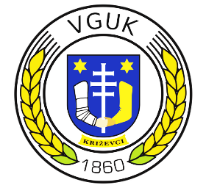 VELEUČILIŠTE U KRIŽEVCIMAObrazac izvedbenog plana nastaveIzdanje: travanj 2017. Oznaka: Prilog 5/SOUK/A 4.3.1. VELEUČILIŠTE U KRIŽEVCIMAObrazac izvedbenog plana nastaveIzdanje: travanj 2017. Oznaka: Prilog 5/SOUK/A 4.3.1. Studij:Stručni diplomski studij PoljoprivredaStručni diplomski studij PoljoprivredaKolegij:Zaštita tlaZaštita tlaŠifra: 141707Status: obvezni Semestar: IIECTS bodovi: 6Nositelj: Dr. sc. Andrija Špoljar, prof. struč, stud.Dr. sc. Andrija Špoljar, prof. struč, stud.Suradnici: --Oblik nastave:Sati nastave  Sati nastave  Predavanja4040Vježbe2020Nastavna jedinicaPVSMjestoodržavanja1.Uvod u održivo gospodarenje okolišem (tlom)1Predavaonica2.Kretanje onečišćujućih tvari (atmosfera, tlo, voda)1Predavaonica3Onečišćenje atmosferePredavaonica3.1.Štetne pojave u atmosferi23.2.Oksidi ugljika, dušika i sumpora i njihov utjecaj na okoliš 23.4.Utjecaj važnijih onečišćujućih tvari na biljke23,5.Praćenje onečišćenja zraka24.Onečišćenje tlaPredavaonica4.1.Uloga tla u okolišu24.2.Reakcije onečišćujućih tvari u tlu44.3.Kemijska vremenska bomba, biološka bomba24.4.Teški metali i drugi toksični elementi u tlu24.5.Zaštita tla – održivo gospodarenje tlomPredavaonica4.5.1.Inventarizacija postojećih pedoloških podataka24..5.2 Trajno motrenje tala24.5.3.Klasifikacija oštećenja tala Hrvatske45.Onečišćenje vodePredavaonica5.1.Voda za piće15.2.Procesi u otpadnim vodama, mogućnost njihova korištenja16. Održiva poljoprivredna proizvodnja kao temelj održivog razvitakaPredavaonica6.1.Poljoprivredne regije Hrvatske26.2.Onečišćenja tla uzrokovana organskom i mineralnom gnojidbom – „tlo – biljka – životinja“, utjecaj onečišćenja na biljke27.Konzervacijska obrada tlaPredavaonica7.1.Uvod, povijesni razvoj obrade tla, definicija obrade17.2.Sustavi obrade tla17.2.1.Sustavi obrade tla na oranici17.2.2.Sustavi obrade tla za drvenaste kulture17.3.Reduciranje obrade tla17.4.Budućnost obrade tla18.Promjene vodnog režima tla uzrokovane sušomPredavaonica8.1.Analiza klimatskih elemenata, bilanca vode  49.Bonitiranje tla210.Rekultivacija onečišćenoga tla211.Prezentacije studentskih radova prema odabranim temama (prijedlozi tema ili po izboru):PredavaonicaAgrikulturni materijali koji sudjeluju u onečišćenju tla1Utjecaj kiselih kiša na vegetacijski pokrov i tlo1Održiva i ekološka poljoprivreda kao alternativa intenzivnoj1Onečišćenja okoliša (tla) uzrokovana eksploatacijom fosilnih goriva1Organska tvar tla kao pokazatelj kakvoće1Klasifikacija oštećenja tala (I – IV stupanj ioštećenja)1Prilagodba tla klimatskim promjenama1Agroekološki preduvjeti za uvođenje reducirane obrade tla1Obrada tla u funkciji sprečavanja erozije2Promjene vodnog režima tla uzrokovane sušom2Stručna praksaStručna praksaSPSPSPTerenska nastavaTerenska nastavaTerenska nastavaTerenska nastava-Stručna praksaStručna praksaStručna praksaStručna praksa-Integrirani projektni zadatakIntegrirani projektni zadatakIntegrirani projektni zadatakIntegrirani projektni zadatak-Ukupno40812Ocjena% usvojenosti ishoda učenjadovoljan60-69 %dobar70-79 %vrlo dobar80-89 %izvrstan90-100 %Aktivnost koja se ocjenjujeOpterećenje % Aktivnost na nastavi i uredno pohađanje5 %Vježbe30 %Seminar25 %Pismeni i usmeni ispit40%ISHODI UČENJASADRŽAJ/NAČIN UČENJAVREDNOVANJEPOTREBNO VRIJEME,SATI1.Definirati1 osnovne pojmove iz zaštite tla (onečišćenje, onečišćujuću tvar, teške metale i sl.)1.-7.4. Uvod, kretanje i izvori onečišćujućih tvari, onečišćenje atmosfere, tla i vode, klasifikacija oštećenja tala, utjecaj onečišćenja na biljke, održiva poljoprivreda kao temelj održivog razvoja, konzervacijska obrada tla, predavanje i raspravaPismeni i usmeni ispit, mogućnost polaganja ispita na pred roku u vrijeme izvođenja nastave, esejski tip zadatka602.Povezati2 temeljne postavke iz održivog gospodarenja tlom (zaštite tla)1 - 7.4. Uvod, kretanje i izvori onečišćujućih tvari, onečišćenje atmosfere, tla i vode, klasifikacija oštećenja tala, Održiva poljoprivreda kao temelj održivog razvoja, konzervacijska obrada tla, predavanje i raspravaPismeni i usmeni ispit, mogućnost polaganja ispita na pred roku u vrijeme izvođenja nastave, esejski tip zadatka603.Interpretirati3 klimatske elemente i podatke izračuna komponenti bilance oborinske vode u tlu 8.1. Analiza klimatskih elemenata, bilanca vode u svrhu dokazivanja suše – utjecaj na vodni režim tla, kabinetske vježbe/ zadatak 1Ocjenjuje se forma, točnost izračuna i kvaliteta interpretacije podataka (forma 25%, točnost izračuna 50%, interpretacija 25%)104.Vrednovati4 tlo prema Pravilniku o osobito vrijednom i vrijednom poljoprivrednom zemljištu9. Bonitiranje zemljišta – kabinetske vježbe/zadatak 2Ocjenjuje se forma (25%), točnost (50%) i interpretacija provedenog vrednovanja (25%)105.Izračunati5 količine potrebnih gnojiva za potrebe rekultivacije tla 10. Rekultivacija tla oštećenog eksploatacijom fosilnih goriva, kabinetske vježbe/zadatak 3Ocjenjuje se forma, točnost izračuna i kvaliteta interpretacije podataka (forma 25%, točnost izračuna 50%, interpretacija 25%)56.Koristiti6 suvremene računalne tehnologije u izradi tablica i grafikona te pisanju teksta3.-7., 11. Onečišćenje atmosfere, tla i vode, klasifikacija oštećenja tala, održiva poljoprivreda, konzervacijska obrada, mjere sanacije oštećenoga tla, Seminarski rad Ocjenjuje se forma (25%), izlaganje (25%), poznavanje gradiva (50%) 157.Preporučiti7 mjere sanacije tla s ciljem unapređenja poljoprivredne proizvodnje 4.5.3.,11. Klasifikacija oštećenja tla – II stupanj oštećenja/seminarski radOcjenjuje se forma (25%), izlaganje (25%), poznavanje gradiva (50%) 108.Prezentirati8 rezultate vlastitog rada (javna prezentacija)3.7.,4.5.3.,11.Onečišćenje tla i vode, klasifikacija oštećenja tala, održiva poljoprivreda, mjere sanacije/seminarski rad Ocjenjuje se forma (25%), izlaganje (25%), poznavanje gradiva (50%)10